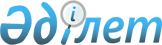 О бюджете сельского округа Куланды на 2022-2024 годы
					
			С истёкшим сроком
			
			
		
					Решение Аральского районного маслихата Кызылординской области от 29 декабря 2021 года № 206. Прекращено действие в связи с истечением срока
      В соответствии с пунктом 2 статьи 75 Кодекса Республики Казахстан "Бюджетный кодекс Республики Казахстан", пунктом 2-7 статьи 6 Закона Республики Казахстан "О местном государственном управлении и самоуправлении в Республике Казахстан" Аральский районный маслихат РЕШИЛ:
      1. Утвердить бюджет сельского округа Куланды на 2022-2024 годы согласно приложениям 1, 2, 3, в том числе на 2022 год в следующих объемах:
      1) доходы – 46 150 тысяч тенге;
      налоговые поступления – 2 283 тысяч тенге;
      поступления трансфертов – 43 867 тысяч тенге;
      неналоговые поступления – 0;
      поступления от продажи основного капитала – 0;
      2) затраты – 46 150 тысяч тенге;
      3) чистое бюджетное кредитование – 0;
      бюджетные кредиты – 0;
      погашение бюджетных кредитов – 0;
      4) сальдо по операциям с финансовыми активами – 0;
      приобретение финансовых активов – 0;
      поступления от продажи финансовых активов государства-0;
      5) дефицит (профицит) бюджета – 0;
      6) финансирование дефицита (использование профицита) – 0;
      2. Утвердить перечень бюджетных программ, не подлежащих секвестру в процессе исполнения бюджета сельского округа Куланды на 2022 год согласно приложения 4.
      3. Настоящее решение вводится в действие с 1 января 2022 года. Бюджет сельского округа Куланды на 2022 год Бюджет сельского округа Куланды на 2023 год Бюджет сельского округа Куланды на 2024 год Перечень бюджетных программ, не подлежащих секвестру в процессе исполнения бюджета сельского округа Куланды на 2022 год
					© 2012. РГП на ПХВ «Институт законодательства и правовой информации Республики Казахстан» Министерства юстиции Республики Казахстан
				
      Секретарь Аральского районного маслихата 

Б.Турахметов
Приложение 1 к решению
Аральского районного маслихата
от "29" декабря 2021 года № 206
Категория 
Категория 
Категория 
Категория 
Сумма на 2022 год тысяч тенге
Класс 
Класс 
Класс 
Сумма на 2022 год тысяч тенге
Подкласс
Подкласс
Сумма на 2022 год тысяч тенге
Наименование 
Сумма на 2022 год тысяч тенге
1
2
3
4
5
1. Доходы
46 150
1
Налоговые поступления
2 283
04
Hалоги на собственность
2 283
1
Hалоги на имущество
21
3
Земельный налог
1
4
Налог на транспортные средства
2 261
4
Поступления трансфертов
43 867
02
Трансферты из вышестоящих органов государственного управления
43 867
3
Трансферты из бюджета района (города областного значения) 
43 867
Функциональная группа
Функциональная группа
Функциональная группа
Функциональная группа
Сумма на 
2022 год
Администратор бюджетных программ
Администратор бюджетных программ
Администратор бюджетных программ
Сумма на 
2022 год
Программа
Программа
Сумма на 
2022 год
Наименование
Сумма на 
2022 год
2. Расходы
46 150
01
Государственные услуги общего характера
32 164
124
Аппарат акима города районного значения, села, поселка, сельского округа
32 164
001
Услуги по обеспечению деятельности акима города районного значения, села, поселка, сельского округа
32 164
05
Здравоохранение
290
124
Аппарат акима района в городе, города районного значения, поселка, села, сельского округа
290
002
Организация в экстренных случаях доставки тяжелобольных людей до ближайшей организации здравоохранения, оказывающей врачебную помощь
290
07
Жилищно-коммунальное хозяйство
490
124
Аппарат акима города районного значения, села, поселка, сельского округа
490
008
Освещение улиц населенных пунктов
249
009
Обеспечение санитарии населенных пунктов
241
08
Культура, спорт, туризм и информационное пространство
13 206
124
Аппарат акима города районного значения, села, поселка, сельского округа
13 206
006
Поддержка культурно-досуговой работы на местном уровне
13 206
3.Чистое бюджетное кредитование
0
Бюджетные кредиты
0
5
Погашение бюджетных кредитов
0
4. Сальдо по операциям с финансовыми активами
0
Приобретение финансовых активов
0
5. Дефицит (профицит) бюджета
0
6. Финансирование дефицита (использование профицита) бюджета
0Приложение 2 к решению
Аральского районного маслихата
от "29" декабря 2021 года № 206
Категория 
Категория 
Категория 
Категория 
Сумма на 2023 год тысяч тенге
Класс 
Класс 
Класс 
Сумма на 2023 год тысяч тенге
Подкласс
Подкласс
Сумма на 2023 год тысяч тенге
Наименование 
Сумма на 2023 год тысяч тенге
1
2
3
4
5
1. Доходы
31 574
1
Налоговые поступления
2 397
04
Hалоги на собственность
2 397
1
Hалоги на имущество
22
3
Земельный налог
1
4
Hалог на транспортные средства
2 374
4
Поступления трансфертов
29 177
02
Трансферты из вышестоящих органов государственного управления
29 177
3
Трансферты из бюджета района (города областного значения) 
29 177
Функциональная группа
Функциональная группа
Функциональная группа
Функциональная группа
Сумма на 
2023 год
Администратор бюджетных программ
Администратор бюджетных программ
Администратор бюджетных программ
Сумма на 
2023 год
Программа
Программа
Сумма на 
2023 год
Наименование
Сумма на 
2023 год
2. Расходы
31 574
01
Государственные услуги общего характера
21 133
124
Аппарат акима города районного значения, села, поселка, сельского округа
21 133
001
Услуги по обеспечению деятельности акима города районного значения, села, поселка, сельского округа
21 133
05
Здравоохранение
304
124
Аппарат акима района в городе, города районного значения, поселка, села, сельского округа
304
002
Организация в экстренных случаях доставки тяжелобольных людей до ближайшей организации здравоохранения, оказывающей врачебную помощь
304
07
Жилищно-коммунальное хозяйство
512
124
Аппарат акима города районного значения, села, поселка, сельского округа
512
008
Освещение улиц населенных пунктов
259
009
Обеспечение санитарии населенных пунктов
253
08
Культура, спорт, туризм и информационное пространство
9 625
124
Аппарат акима города районного значения, села, поселка, сельского округа
9 625
006
Поддержка культурно-досуговой работы на местном уровне
9 625
3.Чистое бюджетное кредитование
0
Бюджетные кредиты
0
5
Погашение бюджетных кредитов
0
4. Сальдо по операциям с финансовыми активами
0
Приобретение финансовых активов
0
5. Дефицит (профицит) бюджета
0
6. Финансирование дефицита (использование профицита) бюджета
0Приложение 3 к решению
Аральского районного маслихата
от "29" декабря 2021 года № 206
Категория 
Категория 
Категория 
Категория 
Сумма на 2024 год тысяч тенге
Класс 
Класс 
Класс 
Сумма на 2024 год тысяч тенге
Подкласс
Подкласс
Сумма на 2024 год тысяч тенге
Наименование 
Сумма на 2024 год тысяч тенге
1
2
3
4
5
1. Доходы
31 928
1
Налоговые поступления
2 517
04
Hалоги на собственность
2 517
1
Hалоги на имущество
23
3
Земельный налог
1
4
Hалог на транспортные средства
2 493
4
Поступления трансфертов
29 411
02
Трансферты из вышестоящих органов государственного управления
29 411
3
Трансферты из бюджета района (города областного значения) 
29 411
Функциональная группа
Функциональная группа
Функциональная группа
Функциональная группа
Сумма на 
2024 год
Администратор бюджетных программ
Администратор бюджетных программ
Администратор бюджетных программ
Сумма на 
2024 год
Программа
Программа
Сумма на 
2024 год
Наименование
Сумма на 
2024 год
2. Расходы
31 928
01
Государственные услуги общего характера
21 406
124
Аппарат акима города районного значения, села, поселка, сельского округа
21 406
001
Услуги по обеспечению деятельности акима города районного значения, села, поселка, сельского округа
21 406
05
Здравоохранение
319
124
Аппарат акима района в городе, города районного значения, поселка, села, сельского округа
319
002
Организация в экстренных случаях доставки тяжелобольных людей до ближайшей организации здравоохранения, оказывающей врачебную помощь
319
07
Жилищно-коммунальное хозяйство
534
124
Аппарат акима города районного значения, села, поселка, сельского округа
534
008
Освещение улиц населенных пунктов
272
009
Обеспечение санитарии населенных пунктов
262
08
Культура, спорт, туризм и информационное пространство
9 669
124
Аппарат акима города районного значения, села, поселка, сельского округа
9 669
006
Поддержка культурно-досуговой работы на местном уровне
9 669
3.Чистое бюджетное кредитование
0
Бюджетные кредиты
0
5
Погашение бюджетных кредитов
0
4. Сальдо по операциям с финансовыми активами
0
Приобретение финансовых активов
0
5. Дефицит (профицит) бюджета
0
6. Финансирование дефицита (использование профицита) бюджета
0Приложение 4 к решению
Аральского районного маслихата
от "29" декабря 2021 ода № 206
№
Наименование
Здравоохранение
Организация в экстренных случаях доставки тяжелобольных людей до ближайшей организации здравоохранения, оказывающей врачебную помощь